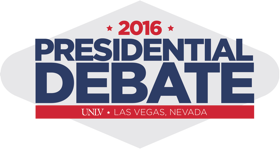 DAILY DEBATE DIGEST - OCT. 15, 2016Welcome to the UNLV, site of the third and final 2016 presidential debate. Get all the latest news at UNLV.edu/2016debateJoin the conversation on Twitter @unlv with #UNLVPresDebateEVENT REMINDERSDebate Hall B-Roll/Photo Opportunities. Credentialed media will have three chances to view the debate hall ahead of the big event. Media must RSVP in advance to keyonna.summers@unlv.edu or (702) 895-3102. Peter Eyre of the Commission on Presidential Debates media team, and leadership from UNLV and the Las Vegas Convention & Visitors Authority will be available to answer questions.
Where: Thomas & Mack Center, upper balcony
When: Monday at 10 a.m. and 1 p.m., or Tuesday (10/18) at noonPop Up Sessions: All outlets are invited next week to UNLV’s daily series of one-stop-shop media availabilities. The 90-minute sessions from the heart of UNLV’s campus will feature Q&A style and/or one-on-one interview opportunities with UNLV experts, administrators, or students.
Location: Beverly Rogers Literature and Law Building on campus (outside perimeter)
Times: M 1:30 p.m.; Tu 10:30 a.m. & 1:30 p.m.; W 8:30 a.m. & 11:30 a.m.
Lecture. UNLV’s Nevada Institute for Children's Research and Policy hosts a talk Monday by Robert Putnam, an international political consultant and author of New York Times best-selling book “Our Kids: The American Dream in Crisis.” 
Location/Time: Monday (10/17) at 5:30 to 7:30 p.m., Student UnionCall for watch event information. A televised broadcast of the presidential debate to be attended by hundreds of ticketed UNLV students, staff, and members of the general public is at capacity for media RSVPs. Outlets unable to enter the Oct. 19 Student Union watch party due to the space cap may contact UNLV Office Media Relations for information on other watch events hosted by our community partners or to discuss other options. Email us at mediarelations@unlv.edu or call (702) 895-3102.EXPERT HIGHLIGHTUNLV has experts available to offer commentary on international, national, state, and local politics and related election issues. Visit unlv.edu/2016debate/experts for a full list. U.S. Supreme Court: Michael Green is a historian whose main research topics include the evolution of politics within the state of Nevada, the U.S. Supreme Court, Abraham Lincoln, and the Civil War Era.Immigration: Political scientist Tiffiany Howard looks at politics from the perspective of international security; immigration and refugee policies; political violence, conflict and terrorism; and gender and race.Presidency: Political scientist David Fott's expertise lies in the areas of U.S. presidential power and Nevada politics.DID YOU KNOW?
UNLV faculty created more than a dozen special election-themed classes and a debate-themed lecture series. A new UNLV School of Medicine is on-track to welcome its first students in summer 2017 – and the entire class will have full scholarships. UNLV is also home to the state’s only law and dental schools. UNLV’s Team Las Vegas is one of just 16 university teams worldwide picked for the 2017 Solar Decathlon, a U.S. Department of Energy contest challenging students to design, build and operate homes that are energy-efficient, affordable and innovative. UNLV finished first nationally and second overall the last time it competed in 2013. The UNLV-built humanoid robot, Metal Rebel, scored eighth in the world at the 2015 U.S. Defense Advanced Research Projects Agency (DARPA) Challenge Finals, an elite competition of disaster response robots.CONTACT

Visit unlv.edu/2016debate for links with information to all your media needs. Don’t see what you’re looking for there? Stop by one of our Welcome desks, located outside the Cox Pavilion media center and on campus. Or, contact UNLV’s Media Relations Office at mediarelations@unlv.edu or (702) 895-3102.